Official Premium ListDurham Region Canine Athletes2 All Breed Agility Trials on each DateSunday October 1st, 2017 &Sunday November 5th, 2017Two CKC Licensed All Breed & All Canadian Agility Trials2 Standard Classes & 2 Jumpers With WeavesMaster Excellent	Excellent	Intermediate	NoviceOctober 1st Agility Judge – Billie McLeanNovember 5th Agility Judge – Sherri GourlieINDOORS!Windreach Farm312 Townline Road, Ashburn, ON L0B1A0Indoors on sand, dirt, rubber chip mix.Ring Size: 72’ X 130’Limited Entry: 300 runs per dayEnter One or Both trials with this entry form!!Entries Open August 1, 2017 for both datesEntries Close September 22, 2017 for Oct 1 TrialEntries Close October 27, 2017 for Nov 5 TrialOr automatically when the limit of 300 runs is met. In compliance with the CKC we are unable to accept, cancel, alter, or substitute any entry reaching our trial secretary after the above time and date. These events are held under the rules of the “Canadian Kennel Club.” We will accept late entries up until one hour prior to the start of the trial if room permits.AccommodationsThe following Hotels/Motels offer a limited number of rooms to dog owners. All indicated that they should be told in advance that dogs will be in the rooms.  Dogs must be crated if left alone in the room. Exhibitors will be held responsible for any and all damages done by their dog(s). Please clean up after your dog(s).Hotels/MotelsQuality Hotel 1001 Bloor St. E., Oshawa		905-576-5101Comfort Inn 605 Bloor West, Oshawa		905-434-5000Travelodge 940 Champlain, Oshawa		905-436-9500Motel 6 165 Consumers Dr., Whitby		905-665-8883Quality Suites 1700 Champlain, Whitby		905-432-8800CampingDarlington Provincial Park 1600 Darlington Park Rd., Bowmanvillewww.ontarioparks.com or call 	905-436-2036Goreski’s Lakeside Recreation 225 Platten Blvd., Scugog Island, Port Perry				905-985-9763Fun Run!We are planning to have a fun run Sunday morning before the start of the trial – a great way to get your dog’s head in the game!  Cost is $10 per run.Durham Region Canine AthletesClub OfficersPresident				Elizabeth FortnaVice President				Sue BettsSecretary				Melissa BettsTreasurer				Christine ShannonTrial CommitteeTrial Chairperson			Sue BettsCommittee Members			Christine Shannon					Terri Newey					Elly Ellis					Karin DavisTrial Secretary				Elizabeth Rowe					3370 Simcoe St. N.					Oshawa, ON, L1H7K4					647-963-9006					buddingtoncavaliers@gmail.comCanadian Kennel ClubExecutive Officer			Lance Novak					100-89 Skyway Ave					Etobicoke, ON M9W 6R4					416-675-5511Eastern Ontario Director		Bob Rowbotham					RR#4 Stirling, ON K0K 3E0					613-395-4828					bob@rock107.caEastern Ontario Agility Rep		Sandra Esford					1452 Wallbridge Loyalist Rd					RR#5, Belleville, ON K8N4Z5					613-962-1576					goldencol@sympatico.caJudges and AssignmentsEntry FeesEnter One or Both trials with this entry form!!Early Bird (Postmarked by Sep 4/Oct 9) per Run		$22.00Early Bird Special (4 runs same dog)			$80.00Early Bird Special w/Game (5 runs same dog)	             $100.00Regular Entry Fee (after Sep 4/Oct 9) per Run		$25.00Late Entry Fee (day of trial) per Run			$30.00Listing Fee per dog per trial				$9.49*HST is INCLUDED in the Entry Fee. Postdated cheques not accepted.*A listing fee is required for all dogs entered who do not have a CKC Registration number or PEN, ERN, CCN, or MCN number.*All Fees payable in Canadian Funds to Elizabeth RoweMail Entries to: 		Elizabeth Rowe			3370 Simcoe Street North			Oshawa, ON L1H 7K4Email Entries to:	buddingtoncavaliers@gmail.comInterac payment accepted to the above address.Class Running Order for Both Oct 1st and Nov 5th Selected and Veteran dogs will run concurrently with the Regular dogs in all classes. Equipment Familiarization will be available for the Novice dogs before the start of the first Novice STD class.EquipmentThe Table, Teeter, Dog-Walk and A-Frame are all rubberized.  Tire is breakaway style. 24 inch weave poles will be used.  Timing is Electronic.EligibilityTo be eligible to compete in these trials a dog must be 18 months of age or older and have a CKC Registration number, ERN, PEN, CCN (Canine Companion Number) or MCN (Miscellaneous Certificate Number). Bitches in Season are not allowed to compete and will be refunded their entry and listing fees provided a Veterinarian’s note stating that the bitch was in season within 10 days before the start of the trial and is submitted to the Trial Secretary on or before the day of the trial.General InformationVeterinarianAnimal Emergency Clinic of Durham Region1910 Dundas Street East, Whitby, ON905-576-3031Non-Member Participation FeeAn annual non-member participation fee will apply to any exhibitor who is a Canadian resident and a non-member of the CKC earning awards/titles.  In order to protect awards/titles earned the non-member will have to pay $57.60 + tax for each dog being tracked by the CKC or become a CKC member within 30 days or notification.  Failure to comply will result in loss of awards/titles.Foreign ExhibitorsPlease note that fees are due and payable in Canadian dollars. Discounted cheques will not be accepted. Cheques in US funds are accepted for the full amount of the entry and no exchange will be refunded. Please do not mark cheques “payable in Canadian funds” or “at par”.  Bank drafts and money orders in Canadian funds are recommended.FoodFood is available on the show grounds.General InformationNo toys or treats allowed in the ringPlease pick up after your dogs or risk excusal from the groundsNo provision for inclement weatherNSF cheques will be subject to a $20 service chargeJudging schedules will be emailed after the closing dateEntries must include the correct fees and a signed liability agreementMove-ups will be allowed after the closing date and in between trialsDurham Region Canine AthletesLiability AgreementPlease read, sign, and return with entry formI (we) acknowledge that the Durham Region Canine Athletes has the right to refuse this entry for cause, which the organizing committee shall deem to be sufficient. In consideration of the acceptance of this entry and of the holding of this agility trial and of the opportunity to have the dog judged and win trophies or ribbons, I (we) agree to hold this club, its members, directors, agents, superintendents, sponsors, trial secretary and the owner of lessee of the premises and any employees of the aforementioned parties harmless from any claim of loss or injury which may be alleged to have been caused directly or indirectly to any person or thing by the act of this dog while in or upon the agility trial premises or grounds or near any entrance thereto. I (we) personally assume all responsibility and liability for any such claim and I (we) further agree to hold the aforementioned parties harmless from any claim for loss of this dog by disappearance, theft, death or otherwise, and for any claim of damage or injury to the dog whether such loss, disappearance, theft, death, damage or injury be caused or alleged to be caused by the negligence of any other person, or any other cause(s).I (we) hereby assume the sole responsibility for and agree to indemnify and save the aforementioned parties harmless any and all loss and expense (including legal fees) by reason of the liability imposed by law upon any of the aforementioned parties for damage because of bodily injuries including death at any time resulting therefrom, sustained by any person or persons including myself (ourselves), or on account of damage to property, arising out of or in consequence of my (our) participation in this agility trial, howsoever such injuries, death or damage to property may be caused by negligence of the aforementioned parties or any of their employees or agents or any other persons.Sunday October 1st Trial #11 STD All Levels1 JWW All LevelsTrial #21 STD All Levels1 JWW All LevelsBillie McLean8464 Country Rd 27Barrie, ON L4N 9C4Sunday November 5th Trial #11 STD All Levels1 JWW All LevelsTrial #21 STD All Levels1 JWW All LevelsSherri Gourlie33 Davenport DriveHillsdale, ON L0L1V0Ring #1 Small to TallNovice STD 1Novice STD 2Intermediate STD 1Intermediate STD 2Excellent/Master STD 1Excellent/Master STD 2Novice JWW 1Novice JWW 2Intermediate JWW 1Intermediate JWW 2Excellent/Master JWW 1Excellent/Master JWW 2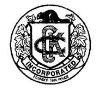 Official Canadian Club Entry FormDurham Region Canine AthletesAll Breed Agility Trials, Ashburn, ONEntries Open Aug 1, 2017Entries Close Sep 22/Oct 27, 2017Official Canadian Club Entry FormDurham Region Canine AthletesAll Breed Agility Trials, Ashburn, ONEntries Open Aug 1, 2017Entries Close Sep 22/Oct 27, 2017Official Canadian Club Entry FormDurham Region Canine AthletesAll Breed Agility Trials, Ashburn, ONEntries Open Aug 1, 2017Entries Close Sep 22/Oct 27, 2017Official Canadian Club Entry FormDurham Region Canine AthletesAll Breed Agility Trials, Ashburn, ONEntries Open Aug 1, 2017Entries Close Sep 22/Oct 27, 2017Official Canadian Club Entry FormDurham Region Canine AthletesAll Breed Agility Trials, Ashburn, ONEntries Open Aug 1, 2017Entries Close Sep 22/Oct 27, 2017Official Canadian Club Entry FormDurham Region Canine AthletesAll Breed Agility Trials, Ashburn, ONEntries Open Aug 1, 2017Entries Close Sep 22/Oct 27, 2017Official Canadian Club Entry FormDurham Region Canine AthletesAll Breed Agility Trials, Ashburn, ONEntries Open Aug 1, 2017Entries Close Sep 22/Oct 27, 2017Official Canadian Club Entry FormDurham Region Canine AthletesAll Breed Agility Trials, Ashburn, ONEntries Open Aug 1, 2017Entries Close Sep 22/Oct 27, 2017All fees mailed and payable to Elizabeth Rowe3370 Simcoe Street North, Oshawa, ON, L1H7K4Emailed entries & Interac payment to buddingtoncavaliers@gmail.comAll fees mailed and payable to Elizabeth Rowe3370 Simcoe Street North, Oshawa, ON, L1H7K4Emailed entries & Interac payment to buddingtoncavaliers@gmail.comAll fees mailed and payable to Elizabeth Rowe3370 Simcoe Street North, Oshawa, ON, L1H7K4Emailed entries & Interac payment to buddingtoncavaliers@gmail.comAll fees mailed and payable to Elizabeth Rowe3370 Simcoe Street North, Oshawa, ON, L1H7K4Emailed entries & Interac payment to buddingtoncavaliers@gmail.comAll fees mailed and payable to Elizabeth Rowe3370 Simcoe Street North, Oshawa, ON, L1H7K4Emailed entries & Interac payment to buddingtoncavaliers@gmail.comAll fees mailed and payable to Elizabeth Rowe3370 Simcoe Street North, Oshawa, ON, L1H7K4Emailed entries & Interac payment to buddingtoncavaliers@gmail.comAll fees mailed and payable to Elizabeth Rowe3370 Simcoe Street North, Oshawa, ON, L1H7K4Emailed entries & Interac payment to buddingtoncavaliers@gmail.comAll fees mailed and payable to Elizabeth Rowe3370 Simcoe Street North, Oshawa, ON, L1H7K4Emailed entries & Interac payment to buddingtoncavaliers@gmail.comAll fees mailed and payable to Elizabeth Rowe3370 Simcoe Street North, Oshawa, ON, L1H7K4Emailed entries & Interac payment to buddingtoncavaliers@gmail.comAll fees mailed and payable to Elizabeth Rowe3370 Simcoe Street North, Oshawa, ON, L1H7K4Emailed entries & Interac payment to buddingtoncavaliers@gmail.comEntry Fee:Entry Fee:Entry Fee:Entry Fee:Entry Fee:Listing Fee:Listing Fee:Listing Fee:Total:Total:Oct 1st STD 1      STD 2      JWW 1      JWW 2      STD 1      STD 2      JWW 1      JWW 2      STD 1      STD 2      JWW 1      JWW 2      STD 1      STD 2      JWW 1      JWW 2      STD 1      STD 2      JWW 1      JWW 2      STD 1      STD 2      JWW 1      JWW 2      STD 1      STD 2      JWW 1      JWW 2      STD 1      STD 2      JWW 1      JWW 2      STD 1      STD 2      JWW 1      JWW 2      Nov 5th STD 1      STD 2      JWW 1      JWW 2      STD 1      STD 2      JWW 1      JWW 2      STD 1      STD 2      JWW 1      JWW 2      STD 1      STD 2      JWW 1      JWW 2      STD 1      STD 2      JWW 1      JWW 2      STD 1      STD 2      JWW 1      JWW 2      STD 1      STD 2      JWW 1      JWW 2      STD 1      STD 2      JWW 1      JWW 2      STD 1      STD 2      JWW 1      JWW 2      Entered inRegular      Selected       Veterans4”  8”  12”  16”  20”  24”Regular      Selected       Veterans4”  8”  12”  16”  20”  24”Regular      Selected       Veterans4”  8”  12”  16”  20”  24”Regular      Selected       Veterans4”  8”  12”  16”  20”  24”Regular      Selected       Veterans4”  8”  12”  16”  20”  24”Regular      Selected       Veterans4”  8”  12”  16”  20”  24”Regular      Selected       Veterans4”  8”  12”  16”  20”  24”Regular      Selected       Veterans4”  8”  12”  16”  20”  24”Regular      Selected       Veterans4”  8”  12”  16”  20”  24”StandardNoviceIntermediateExcellentMaster ExcellentStandardNoviceIntermediateExcellentMaster ExcellentStandardNoviceIntermediateExcellentMaster ExcellentJWWNoviceIntermediateExcellentMaster ExcellentJWWNoviceIntermediateExcellentMaster ExcellentJWWNoviceIntermediateExcellentMaster ExcellentPADNoviceIntermediateExcellentMaster ExcellentPADNoviceIntermediateExcellentMaster ExcellentPADNoviceIntermediateExcellentMaster ExcellentPADNoviceIntermediateExcellentMaster ExcellentBreed: Breed: Breed: Breed: Breed: Breed: Breed: Breed: Breed: Breed: Call Name:Call Name:Call Name:Call Name:Call Name:Call Name:Call Name:Call Name:Call Name:Sex:     M    FRegistered Name:Registered Name:Registered Name:Registered Name:Registered Name:Registered Name:Registered Name:Registered Name:Registered Name:Registered Name:Height at withers:Height at withers:Height at withers:DOB (dd/mm/yyyy):DOB (dd/mm/yyyy):DOB (dd/mm/yyyy):DOB (dd/mm/yyyy):DOB (dd/mm/yyyy):DOB (dd/mm/yyyy):DOB (dd/mm/yyyy):Check one and enter # below#:CKC Reg       CKC MCN       CKC PENCKC ERN      CKC CCN         ListedCheck one and enter # below#:CKC Reg       CKC MCN       CKC PENCKC ERN      CKC CCN         ListedCheck one and enter # below#:CKC Reg       CKC MCN       CKC PENCKC ERN      CKC CCN         ListedCheck one and enter # below#:CKC Reg       CKC MCN       CKC PENCKC ERN      CKC CCN         ListedCheck one and enter # below#:CKC Reg       CKC MCN       CKC PENCKC ERN      CKC CCN         ListedCheck one and enter # below#:CKC Reg       CKC MCN       CKC PENCKC ERN      CKC CCN         ListedCheck one and enter # below#:CKC Reg       CKC MCN       CKC PENCKC ERN      CKC CCN         ListedBirth PlaceCanadaElsewhereBirth PlaceCanadaElsewhereBirth PlaceCanadaElsewhereRegistered Owner: Registered Owner: Registered Owner: Registered Owner: Registered Owner: Registered Owner: Registered Owner: Registered Owner: Registered Owner: Registered Owner: Address: Address: Address: Address: Address: Address: Address: Address: Address: Address: City: City: City: City: Province: Province: Province: Postal Code: Postal Code: Postal Code: Handler Name: Handler Name: Handler Name: Handler Name: Handler Name: Handler Name: Handler Name: Handler Name: Handler Name: Handler Name: Breeder(s): Breeder(s): Breeder(s): Breeder(s): Breeder(s): Breeder(s): Breeder(s): Breeder(s): Breeder(s): Breeder(s): Sire’s Name: Sire’s Name: Sire’s Name: Sire’s Name: Sire’s Name: Sire’s Name: Sire’s Name: Sire’s Name: Sire’s Name: Sire’s Name: Dam’s Name:Dam’s Name:Dam’s Name:Dam’s Name:Dam’s Name:Dam’s Name:Dam’s Name:Dam’s Name:Dam’s Name:Dam’s Name:I certify that I am the registered owner(s) of the dog or that I am the duly authorized agent of the owner(s) whose name(s) have been entered above. I accept full responsibility for all statements made in this entry. In consideration of this entry I (we) agree to be bound by the rules and regulations of the Canadian Kennel Club and by any additional rules and regulations found in this premium list. Signature: I certify that I am the registered owner(s) of the dog or that I am the duly authorized agent of the owner(s) whose name(s) have been entered above. I accept full responsibility for all statements made in this entry. In consideration of this entry I (we) agree to be bound by the rules and regulations of the Canadian Kennel Club and by any additional rules and regulations found in this premium list. Signature: I certify that I am the registered owner(s) of the dog or that I am the duly authorized agent of the owner(s) whose name(s) have been entered above. I accept full responsibility for all statements made in this entry. In consideration of this entry I (we) agree to be bound by the rules and regulations of the Canadian Kennel Club and by any additional rules and regulations found in this premium list. Signature: I certify that I am the registered owner(s) of the dog or that I am the duly authorized agent of the owner(s) whose name(s) have been entered above. I accept full responsibility for all statements made in this entry. In consideration of this entry I (we) agree to be bound by the rules and regulations of the Canadian Kennel Club and by any additional rules and regulations found in this premium list. Signature: I certify that I am the registered owner(s) of the dog or that I am the duly authorized agent of the owner(s) whose name(s) have been entered above. I accept full responsibility for all statements made in this entry. In consideration of this entry I (we) agree to be bound by the rules and regulations of the Canadian Kennel Club and by any additional rules and regulations found in this premium list. Signature: I certify that I am the registered owner(s) of the dog or that I am the duly authorized agent of the owner(s) whose name(s) have been entered above. I accept full responsibility for all statements made in this entry. In consideration of this entry I (we) agree to be bound by the rules and regulations of the Canadian Kennel Club and by any additional rules and regulations found in this premium list. Signature: I certify that I am the registered owner(s) of the dog or that I am the duly authorized agent of the owner(s) whose name(s) have been entered above. I accept full responsibility for all statements made in this entry. In consideration of this entry I (we) agree to be bound by the rules and regulations of the Canadian Kennel Club and by any additional rules and regulations found in this premium list. Signature: I certify that I am the registered owner(s) of the dog or that I am the duly authorized agent of the owner(s) whose name(s) have been entered above. I accept full responsibility for all statements made in this entry. In consideration of this entry I (we) agree to be bound by the rules and regulations of the Canadian Kennel Club and by any additional rules and regulations found in this premium list. Signature: I certify that I am the registered owner(s) of the dog or that I am the duly authorized agent of the owner(s) whose name(s) have been entered above. I accept full responsibility for all statements made in this entry. In consideration of this entry I (we) agree to be bound by the rules and regulations of the Canadian Kennel Club and by any additional rules and regulations found in this premium list. Signature: I certify that I am the registered owner(s) of the dog or that I am the duly authorized agent of the owner(s) whose name(s) have been entered above. I accept full responsibility for all statements made in this entry. In consideration of this entry I (we) agree to be bound by the rules and regulations of the Canadian Kennel Club and by any additional rules and regulations found in this premium list. Signature: Signature:Signature:Date:Phone #:Email Address:Email Address: